We will be participating again in Long Beach Council’s Annual Scouting For Food Non-Perishable (canned, jarred & boxed) Food CollectionWho:  All scouts.  We need a few parents to walk with each group of boys as well as a few parents to drive around and make food pick-ups from the boys. When:  Saturday, November 8, 2014Time:  8:30 – 11:30 a.m.  We will meet at 8:30 am for collection of permission slips & to pass out route maps and will head out around 9:00 am.  We expect it will take the boys approximately 2 hours to collect donations.What to Wear:  Full Class A Uniform What to Bring:  Permission Slip , a wagon or “granny cart” to carry food donations, bottled water or canteen, sunscreen.   Feel free to bring your own non-perishable food donations to add to our collection. Where to meet:  We will meet near the entrance of Birdcage Park, 6501 Parkcrest St., cross streets Parkcrest and Knoxville. Food Collection area to cover:  We will cover the same area as in years past  bordered by Parkcrest to the north, Keynote to the south, Palo Verde to the West  and Los Coyotes to the east.  Adult Trip Leader:  Maureen Miller				Adult Theme Leader: Rian Robison(Refer to to ScoutTrack directory for current phone numbers)Troop 212              					Scouting for Food    Saturday 11/08/14   8:30 am – 11:30 am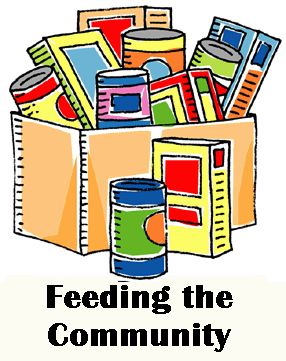 